InstructionsTry having your elevator speech answer the following questions:What are some of the key differences between a transformation zone and a pilot? What functions do transformation zones address?How can a transformation zone improve the success of scaling up a new program or pilot to the entire organization or system?How do transformation zones benefit staff? Administrators? Family or community members?Now practice your speech with a colleague. Activity: Improvement Cycles Transformation Zone Elevator Speech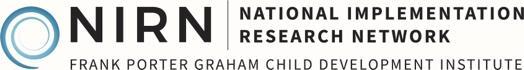 Review Improvement Cycles Overview - Topic 4: Transformation Zones. Then create a 2–3-minute elevator speech for leadership in your organization explaining the difference between a “pilot” and a “transformation zone.”Review Improvement Cycles Overview - Topic 4: Transformation Zones. Then create a 2–3-minute elevator speech for leadership in your organization explaining the difference between a “pilot” and a “transformation zone.”